 SWTHA Triannual Business Meeting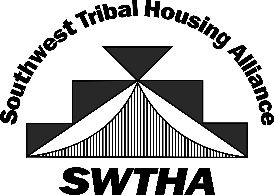 Mirage Hotel, Las Vegas, NV Wednesday, October 4, 202310:00am - 3:30pm, PDT (Hybrid)Board Meeting: 9:00am – 10:00am PDT (10:00pm – 11:00pm MST)Business Meeting: 10:00am – 12:00pm PDT (11:00pm – 1:00pm MST)Lunch: 12:00pm – 12:30pm PDT (1:00pm – 1:30pm MST) Sponsored by TravoisStrategic Plan: 12:30pm – 3:30pm PDT (1:30pm – 4:30pm MST)Meeting MinutesWelcome: Floyd Tortalita, PresidentMeeting called to order at 10:10am, PDT.Roll Call (Quorum Established): 17 Tribes represented (In-Person, Virtual, or by Proxy) Aha Macav Housing Entity (Proxy), Cocopah Indian Housing and Development, Gila River Department Community Housing (Proxy), Hopi Tribal Housing Authority, White Mountain Apache Housing Entity, Yavapai Apache Nation (Proxy), Isleta Pueblo Housing Authority (Proxy), Laguna Housing Development & Management Enterprise, Pueblo of Acoma Hosing Authority, Pueblo of Jemez Housing Authority, Pueblo of Zia Housing Services (Proxy), Santa Clara Pueblo Housing Authority, Santo Domingo Tribal Housing Authority, Tamaya Housing Inc (Proxy), Taos Pueblo Housing Authority, Zuni Housing Authority, Ysleta Del Sur Pueblo - DCD Housing DivisionApproval of Agenda for October 4, 2023: Laguna made the motion to approve the agenda, Hopi seconded the motion. Agenda was approved.Approval of Minutes January 26, 2023: Santa Clara Pueblo made the motion to approve minutes, Zuni seconded the motion. Minutes were approved.Approval of Notes of May 8, 2023 (No quorum - for the record of meeting only): Change requested from Anne Sandoval, Taos Pueblo Housing, let the notes reflect that she attended the meeting on May 8, not represented by proxy. The change will be made to the meeting notes.Pueblo of Jemez made the motion to approve the notes, Ysleta Del Sur Pueblo seconded the motion. Notes were approved.Announcements:       Announcement of SWTHA Scholarship Awards Introduction of Associate Members	Thank you to our lunch sponsor, Travois! ReportsNAIHC: Thomas D. Lozano, NAIHC ChairmanAMERIND: Derek Valdo, CEO AMERIND HUD: David Southerland, SPONAP AdministratorSWTHA Report: Rhoda Eustace, SWTHA Secretary/Treasurer (postponed)2024 Schedule of MeetingsTriannual Meeting – January 23-24, 2024: Ysleta Del Sur Pueblo, El Paso, Texas  January 23, 2024 - Board and Business MeetingJanuary 24, 2024 - Training TBDSuggestions for training can be sent to swtha.region8@gmail.com.Monthly Zoom Meeting – 2nd Tuesdays of each month, 1pm-2pm MTComments / NewsFloyd Tortalita announced that he will be stepping down as SWTHA President and as Region VIII AMERIND Representative today. He has accepted a position as Deputy Administrator of SWONAP. Floyd turned the floor over to Greta to take over as Interim SWTHA President until the elections in January 2024.Meeting adjourned: It was decided to adjourn the meeting after the Strategic Planning Session this afternoon in case any items need to be voted upon. Strategic Planning Session (Facilitated by Stephine Poston, Poston & Associates)The 2020 Strategic Plan was reviewed, and updates were made as needed. Final draft of plan to be approved at the January 2024 meeting. Meeting adjourned:The vacant position of AMERIND Representative left by Floyd Tortalita will be assigned to Veronica Ruiz, Alternate. The vacant position of AMERIND Alternate will be voted at the SWTHA Triannual Meeting in January 2024. The motion to adjourn the meeting was made by Pueblo of Acoma, Laguna Housing Development seconded the motion. The meeting was adjourned at 3:06pm